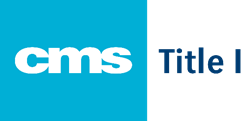 Política de participación de padres y familias 2023-2024Escuela BerryhillI. Política de participación de padres y familias	A. Enumere los nombres y roles (maestros, administradores, padres, etc.) de las personas involucradas en desarrollar la Política de Participación de Padres y Familias.	B. Describa brevemente el proceso que utilizó su escuela para:	1 . seleccionar a los participantes para desarrollar la política (equipo de mejoramiento escolar,    	 	    padres/familia) comité)	  El proceso que usó Berryhill para seleccionar participantes para el Equipo de Mejoramiento    	 	  Escolar y el comité de padres y familias es a través de un proceso de nominación.	2. desarrollar la política (1-2 páginas como máximo) (la política debe reflejar los Componentes II 	a XII) tomado de la Sección 1116 de Participación de los Padres de la Ley Cada Estudiante 	Triunfa	( ESA) 	 Nuestra Casa Abierta fue un éxito, con la asistencia de unos 100 padres. Tenemos un PTO 	pequeño pero activo y estamos trabajando para reclutar nuevos miembros para nuestro PTO y 	SIT. Nuestra junta ejecutiva también sirve como nuestros representantes SIT y otros padres y 	Miembros de la comunidad.	3. implementar la política 	La implementación de la política se logrará con la participación de varias partes, incluido el 	personal de la escuela, los estudiantes, las asociaciones comunitarias y religiosas, y los padres 	voluntarios.II. Reunión informativa anual	A. Describa su plan para realizar una reunión anual para informar a los padres sobre los	participación en Título I Parte A. Incluir estrategias para informar a los padres de estudiantes de 	inglés.Nuestro objetivo es aumentar la participación de los padres en nuestra reunión anual al proporcionar un screencast de nuestro proceso de Título 1. El screencast se presentará en inglés y español para adaptarse a las diversas necesidades de participación de la comunidad.III. Horarios de reunión flexibles	A. Describa sus estrategias para ofrecer horarios flexibles para la participación de los padres y la 	familia oportunidades y encuentros. La estrategia para ofrecer un horario flexible para los padres 	y la familia es ofrecer sesiones cuando la escuela programe otros eventos. Planeamos 	intencionalmente talleres alrededor de la(s) hora(s) en que nuestras familias ya están aquí en el 	campus. Antes de cada despensa móvil de alimentos, organizaremos un taller para padres para 	apoyar el aprendizaje de los estudiantes. Estos incluyen sesiones como: Berryhill's B3 Bash en el 	que los padres aprenden cómo involucrar intencionalmente a sus hijos en movimiento con un 	enfoque académico y un taller de lectura K-2 para modelar estrategias para apoyar a los padres 	para ayudar al crecimiento académico de sus estudiantes.IV. Título I Parte A Planificación	A. ¿Qué cronograma y estrategias usará para involucrar a los padres y las familias en una reunión 	  	     organizada y de manera continua y oportuna en la planificación, revisión y mejora del Título I 	  	     Parte Un programa.V. Información y oportunidades para los padres	A. Describa cómo proporcionará a los padres y las familias lo siguiente:		1. Información oportuna sobre los Programas Título I Parte A 		Reuniones mensuales de SIT, mensajes de Connect Ed, boletines, noticias del salón de 			clases a través de Class Dojo y talleres para padres.		2. Perfiles de desempeño escolar		Envíe el informe de la escuela a casa y los memorandos del distrito para las familias y 			publíquelos en la página web de la escuela.		3. Resultados de la evaluación del desempeño de su hijo		Llevamos a cabo conferencias con los padres y enviamos informes de evaluación a casa.		4. Una descripción y explicación del plan de estudios, formularios de evaluación y		niveles de competencia y estándares estatales. Incluir estrategias para informar a los 			padres. con barreras idiomáticas y/o discapacidadesEl plan de estudios utilizado para K-8 en ELA es el plan de estudios EL y recursos complementarios. En matemáticas K-5 use enVisions math y otros recursos complementarios. Para los grados intermedios 6-8, el currículo de matemáticas es Open Up y el currículo de Honores de Matemáticas 1 de 8vo grado. Ambos programas de matemáticas utilizan materiales complementarios para apoyar las necesidades de impacto educativo y académico.		Los formularios de evaluación para K-3 consisten en lo siguiente para ELA: DIBELS, 			MAP, evaluaciones informales y formales del distrito. Las matemáticas K- 8 consisten en 		lo siguiente: Evaluaciones de temas, MAP, evaluaciones distritales informales y 				formales. Matemáticas 1 de 8 º grado también toma un examen estatal para obtener 			créditos de la escuela secundaria. Las ciencias para los grados 5 y 8 se evalúan mediante 			evaluaciones comparativas del distrito, controles de aprendizaje quincenales y 				competencia en la prueba de fin de grado junto con evaluaciones informales y formales 			con los grados K-4 y 6-7. Todos los planes de estudios se enseñan utilizando los estándares 		estatales con el objetivo de que los estudiantes obtengan un nivel de competencia que va 			de 3 a 5.		Las estrategias utilizadas para informar a los padres con barreras del idioma y/o 				discapacidades son conferencias con intérpretes para garantizar que los padres entiendan 			y puedan preguntar acerca de la jerga desconocida. Se alienta a los maestros a enviar 			mensajes directos a los padres a través de Class Dojo que se traducen al idioma nativo de 			las familias.		5. Oportunidades de reuniones periódicas para participar en la toma de decisiones		Los padres tienen la oportunidad de asistir a reuniones periódicas para participar en la 			toma de decisiones en Berryhill. Los padres pueden participar en el Equipo de 				Mejoramiento Escolar (SIT) y 	unirse al PTO.		6. Respuestas oportunas a las sugerencias y dudas planteadas por los padres		Cuando los padres plantean sugerencias o preguntas, ofrecemos un 					tiempo de respuesta de 24 horas a través de una conferencia telefónica, en persona o por 			correo electrónico.		7. Acceso razonable al personal, oportunidades para ser voluntario y participar en la clase 		del niño		Los padres tienen acceso razonable al personal si no interrumpe el 					día de instrucción del estudiante. Los padres son bienvenidos a hacer una cita para una 			conferencia de padres y maestros. Los administradores tienen una política de puertas 			abiertas que les permite a los padres tener acceso según sea necesario. Oportunidades 			para que los padres se ofrezcan como voluntarios y participen en la clase de sus hijos 			uniéndose a ellos para el Día de Almorzar con su Hijo, Read-a-Thon, ofreciéndose como 			voluntarios para apoyar las muchas actividades que la PTO de Berryhill ofrece durante 			todo el año para los estudiantes 	y el personal.VI. Pacto Escuela-Familia	A. Discutir el cronograma y las estrategias para presentar y explicar el pacto a los padres tal como	     se relaciona con el logro del niño. Incluir estrategias para informar a los padres con	     barreras del idioma y/o discapacidades	      El Pacto Escuela -Familia es discutido y revisado con la Escuela Equipo de Mejoramiento en 		      la reunión de primavera y continúa en el nuevo año escolar como una conversación en curso 		      en lo que se refiere a las necesidades de los estudiantes. Todos los pactos se proporcionan a 		      todas familias en inglés y español. Todos los padres son más informados durante la Anual 		      Reunión de Título 1. La presentación se explica con un intérprete y se presenta en dos 		      idiomas diferentes. Esto asegura que los participantes obtengan una comprensión clara de 		      toda comunicación que ocurre en la reunión. Los objetivos descritos en el pacto identifican 		      todos compromiso de las partes con la responsabilidad por el aprendizaje del estudiante.VIII. Desarrollo de la capacidad de participación de los padres y la familia	A. Discuta brevemente cómo abordará lo siguiente:		1. Brindar asistencia a los padres para comprender los estándares de desempeño,		    evaluación, Título I, monitorear el progreso de su hijo y participar en		    decisiones relacionadas con la educación de su hijo                 Ayudaremos apoyando a los padres a comprender el desempeño de sus hijos al	                         	    modelando y revisando datos de MAP, DIBELs, evaluaciones comparativas del 		    distrito. Los padres comprenderán lo que su hijo necesita para ser considerado 		  	    competente y listo para la universidad/carrera.		2. Proporcionar materiales y capacitación para ayudar a los padres a trabajar con sus 			    hijos. (capacitación en alfabetización, habilidades informáticas, asistencia con las 			    tareas/talleres, familia noches de alfabetización, EL para adultos, GED, etc.)		    Brindaremos talleres mensuales para ayudar a los padres a aumentar su conocimiento 			    con recursos y herramientas para ayudar a sus hijos con las tareas de clase.		3. Educar a los maestros y otro personal para que trabajen con los padres		    Los maestros recibirán desarrollo profesional continuo para apoyar y guiar su			                 liderazgo para apoyar mejor a sus padres y estudiantes con estrategias de lectura y  			    matemáticas. Se pondrá un gran énfasis en la comprensión de los datos formativos y el 			    ajuste instrucción para satisfacer mejor las necesidades de los estudiantes.		4. Coordinar e integrar programas/actividades de participación de los padres                               Coordinamos e integramos programas y actividades de participación de los padres 			     mensualmente para aumentar su capacidad para apoyar el aprendizaje continuo en el 			     hogar.		5. Desarrollar roles apropiados para las organizaciones y empresas comunitarias		     Nuestro Defensor de Familias y Padres continuará desarrollando y construyendo 			     relaciones dentro de la comunidad. Cultivarán asociaciones con empresas 				     comunitarias y organizaciones comunitarias.		6. Llevar a cabo otras actividades apropiadas y factibles que estén diseñadas para ayudar                              los padres se convierten en socios plenos en la educación de sus hijos		    Actividades que son apropiadas y factibles para ayudar a los padres a convertirse en   			    socios plenos en la educación de sus hijos son talleres para padres que brindan 			                 experiencias prácticas como hacer y tomar actividades, participar en juegos de 				    aprendizaje que promuevan la lectura y enriquecimiento matemático.		7. Asegurarse de que la información relacionada con la participación de los padres se 			    envíe a casa en el lenguaje usado en el hogar		    Nos aseguraremos de que todos los comunicados enviados a casa se traduzcan al i			    dioma de apoyo y lengua hablada en el hogar.VIII. Estudiantes de inglés y padres y familias discapacitados	A. Proporcionar todas las oportunidades para la participación de los padres de estudiantes de 	inglés o con discapacidades                   Los padres de EL y los padres discapacitados y las familias reciben todas las oportunidades 	  	      para participar en todos los aspectos de la educación de sus hijos.IX. Solicitudes de padres/familia	A. Describa cómo brindará apoyo razonable para las actividades solicitadas por los padres y 	familias                                                                                                                                                      	Cuando los padres soliciten apoyo para las actividades de aprendizaje de sus hijos, nos 	aseguraremos de que todos los maestros apoyar el aprendizaje del estudiante con los recursos 	necesarios para promover el éxito del estudiante.X. Evaluación Anual	A. Discutir el cronograma y el plan para involucrar a los padres y las familias en una evaluación 	anual del contenido y eficacia de la política de participación de padres y familias para mejorar la		calidad académica de las escuelas.	  Los padres y las familias participan en la evaluación anual del contenido y la eficacia.	         	 	  política de participación durante la primavera del año escolar.XI. Otras prácticas de participación de los padres y la familia (la escuela puede incluir lo siguiente).	Describa solo los que elija implementar	A. Describa cómo su escuela aborda lo siguiente, solo si las prácticas son parte de su plan de toda 	     la escuela.		1. Involucrar a los padres/familias en el desarrollo de capacitaciones para maestros, 			   directores y otros educadores		2. Proporcionar la alfabetización necesaria		Estamos planeando ofrecer un taller de lectura para padres para ayudar a los padres a 			apoyar la lectura de sus hijos en casa en los grados K-8.		3. Pagar los gastos razonables y necesarios asociados con los padres y la familia locales.		actividades de participación, incluido el costo del transporte y el cuidado de los niños		4. Capacitar a padres y familias para mejorar la participación de otros padres		5. Organizar reuniones escolares en una variedad de horarios o realizar en casa		conferencias para aquellos que no pueden asistir a las actividades escolares                           Proporcione oportunidades para que las reuniones escolares se realicen en varios 				momentos para adaptarse a los horarios de los padres para satisfacer las necesidades de 			sus hijos a través de zoom, visitas domiciliarias, conferencias telefónicas y en persona.		6. Adoptar e implementar enfoques modelo para mejorar la participación de los padres y 			la familiaCara BahnsonPrincipalKaren ReidAsistente principalRochelle GrayDecano de EstudiantesShannon CommerfordPresidente de la SITDana MumawSecretario de actasKaren MoyesRepresentante de EncoreJennifer LundquistRepresentante K-5Mark BlantonRepresentante 6-8CronologíaEstrategiasMensual en cursoReuniones SITMensual en cursoReuniones de toma de fuerza